AAT Level 2 Certificate in Accounting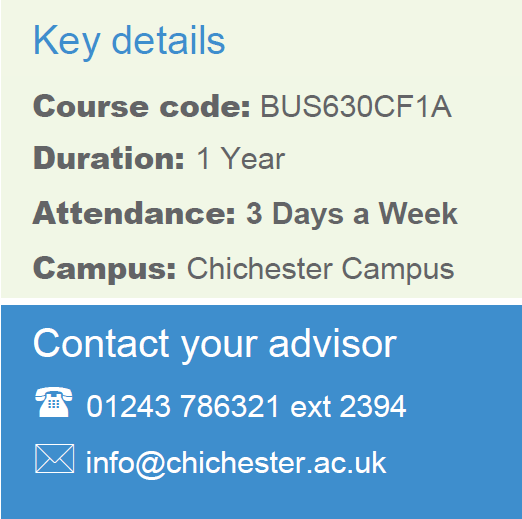 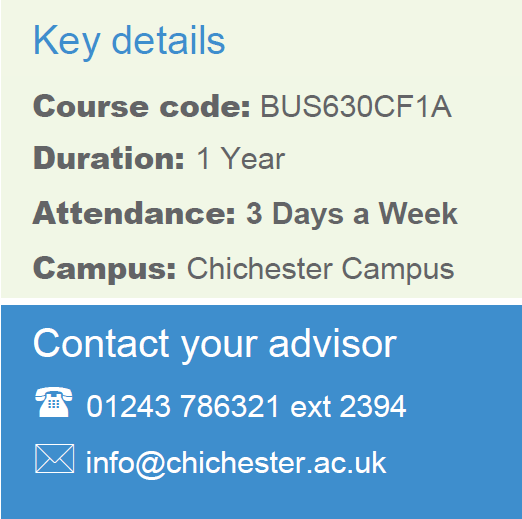 Welcome to Chichester College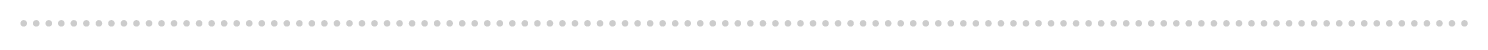 Dear Student Thank you for choosing to study your AAT Level 2 Certificate in Accounting at Chichester College. I am the Study Programme Leader and look forward to working with you over the next year.Below is a brief overview regarding coming to college and preparing to study your course.If you are studying in the evening, your first day in college will be Wednesday 13th September at 6pm, If you are studying during the day your first day in college will be Friday 15th September at 9:15am. Your first day/evening in college will concentrate on induction. This will give you the opportunity to get to know the other students on the course, as well as your lecturers and your student tutor.        Please ensure that on your first day you bring the following:Confirmation of your GCSE results for Maths and English – see belowA pen, paper & fileIf applicable, payment for your course/evidence of benefitsYou will also need to purchase an AAT membership for £175 directly from the AAT. English and Maths Students are expected to have a GCSE in Maths and English Language to enrol on this course. If you do not have these qualifications, you must enrol on the L2 functional skills English and/or Maths to sit alongside this course.Please feel free to contact me with any questions you may have regarding the above.Best wishes,Jon TerryAccounting LecturersWhere will I be studying?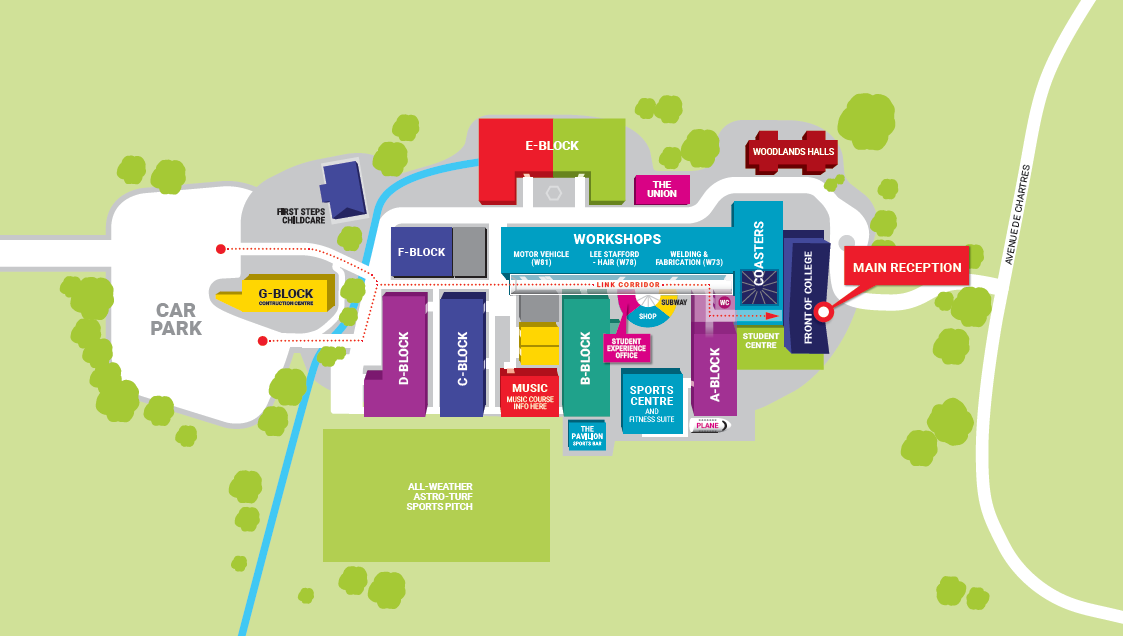 